 INTERVISTE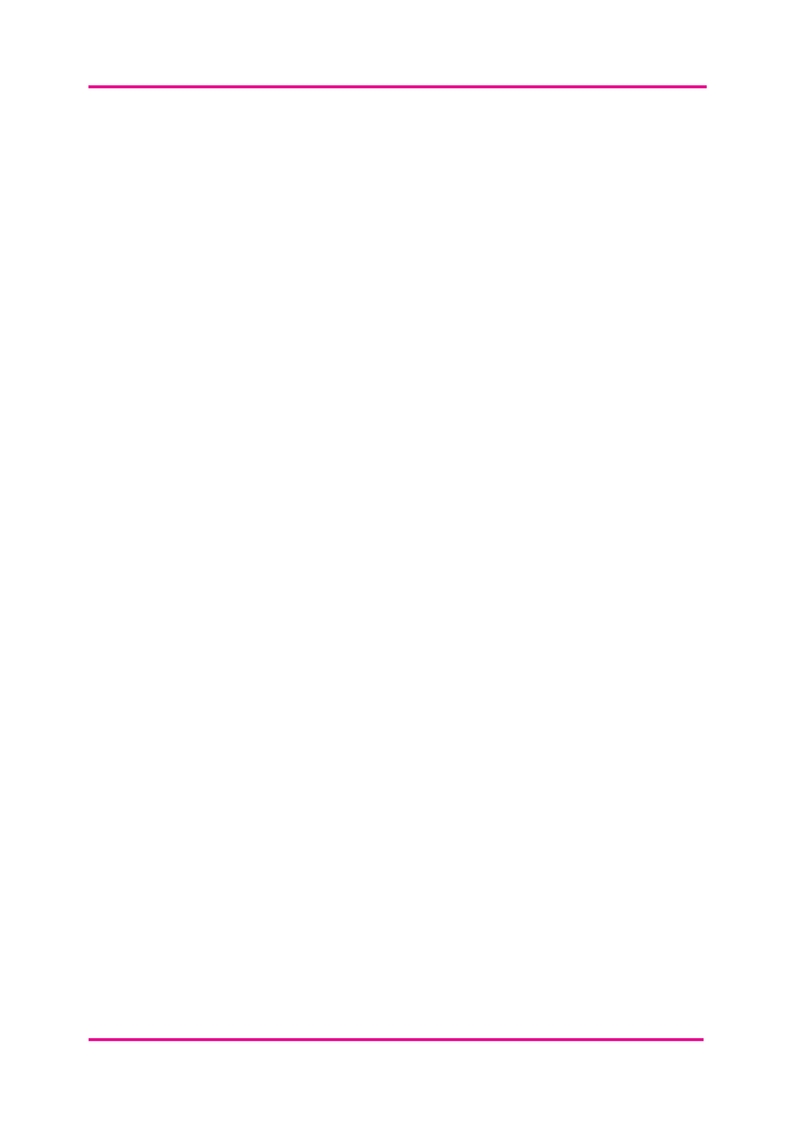 Metodo 1: interviste convenzionaliLe interviste consistono in una serie di domande e risposte tra due o più persone. Possono essere condotte di persona o tramite altri mezzi di comunicazione, ad esempio online (via Skype ecc.) oppure al telefono. In un’intervista convenzionale si distinguono due ruoli: quello dell’intervistatore (chi pone le domande) e quello dell’intervistato (chi risponde alle domande). Possono svolgersi nel presente e/o essere registrate sotto forma di testo, audio o video. Il loro scopo è conoscere meglio l’intervistato.CONSIGLI FONDAMENTALIScegliete un argomento e una persona – Pensate a un tema generale o specifico che vorreste approfondire e provate a capire chi potrebbe essere in grado di parlarne.Preparate un elenco di domande – Annotate 5–10 domande, sia ampie/aperte che specifiche/chiuse, che vorreste porre all’intervistato.Individuate un mezzo appropriato – Scegliete il mezzo (testo, audio, video) con cui immortalerete e condividerete l’intervista e il grado di “editing” del prodotto finale.Metodo 2: interviste dialogiche (tecnica di narrazione comunitaria per uno storytelling con cognizione di causa)In queste “interviste” peer-to-peer non esistono domande preformulate. Al contrario, viene posta una domanda d’apertura (ossia un punto di partenza per la conversazione) che consenta al narratore di iniziare a raccontare una storia. Questa viene registrata da un reporter comunitario che può fare qualsiasi domanda gli venga in mente nell’ambito del processo di storytelling. In sostanza, la struttura di queste interviste imita le conversazioni quotidiane; piuttosto che affidarsi a un elenco prestabilito di domande, le domande e le interazioni sorgono spontaneamente con la progressione della storia. Possono essere registrate come video o audio.CONSIGLI FONDAMENTALIFormulate una domanda di apertura valida – Idealmente, dovrebbe trattarsi di una domanda aperta in grado di consentire alla persona intervistata di cominciare a parlare liberamente dell’argomento desiderato (ad es. “Mi può parlare delle sue esperienze dal dentista?”).Mostrate gentilezza nel fare le domande – Non dimenticate che le persone potrebbero non voler rispondere ad alcune domande e che, in tal caso, hanno il diritto di rimanere in silenzio. Provate a formulare le domande in maniera cortese per evitare di essere percepiti come invadenti o bruschi (ad es. “Le dispiacerebbe spiegarmi meglio perché il suo lavoro è importante per lei?).Instaurate una relazione positiva con l’intervistato – Per raggiungere questo obiettivo, prima dell’intervista parlate un po’ di voi stessi, della narrazione comunitaria e della motivazione alla base dell’intervista o, semplicemente, chiacchierate un po’. Durante l’intervista, continuate ad ascoltare le parole dell’altra persona, rispondete in maniera appropriata e utilizzate il linguaggio del corpo in maniera positiva (ad es. annuendo quando l’interlocutore sta parlando oppure sorridendo nei momenti appropriati).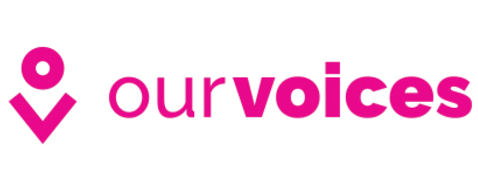 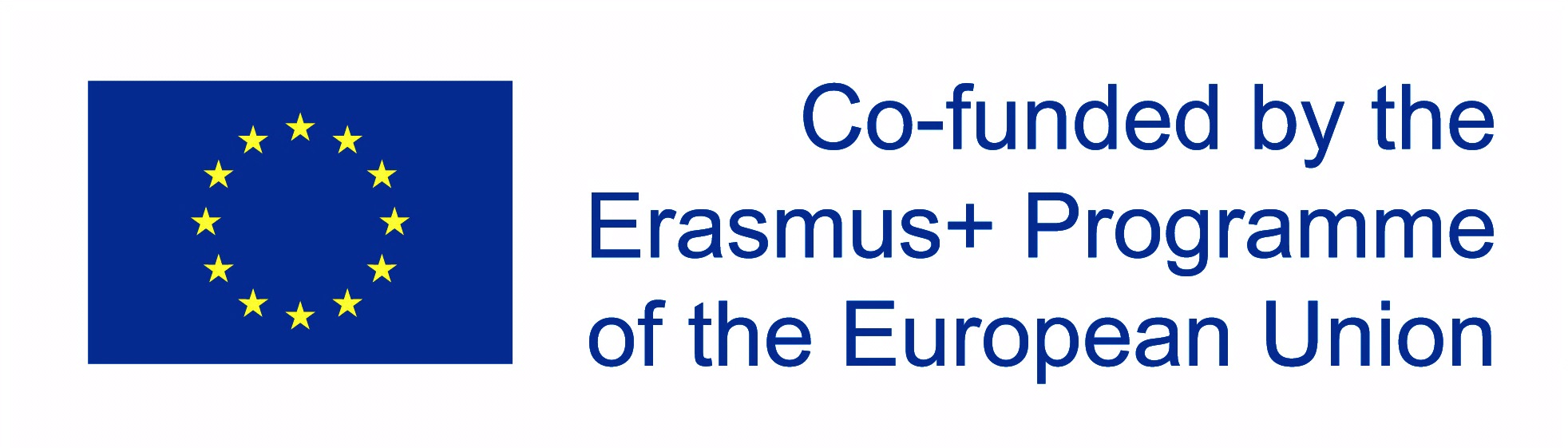 